PROGETTO FINANZIATO DAL FONDO EUROPEO DI SVILUPPO REGIONALE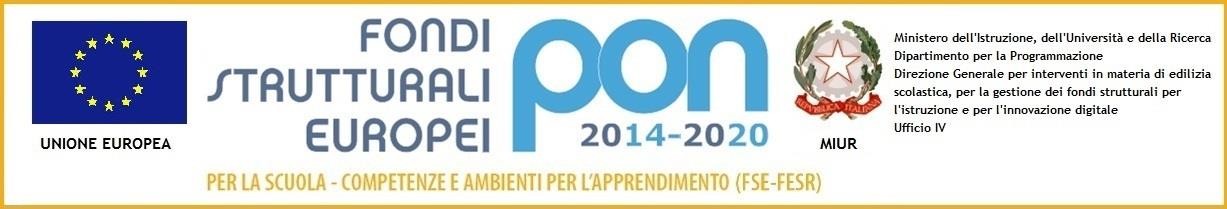 ISTITUTO COMPRENSIVO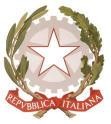 “PIERO FORNARA”Via Ettore Piazza, 5 – 28064 Carpignano Sesia (NO)Tel. 0321/825185 – fax 0321/824586   -   Codice Fiscale 80015590039Sito internet: http:/share.dschola.it/carpignanosesiaE-mail: noic80700p@istruzione.itProgetto Realizzazione delle infrastrutture di rete LAN/WLAN Finanziamento: 7.500,00 EURO10.8.1.A2-FESRPON-PI-2015-66